QR kód pro všechna videa pečující na YOUTube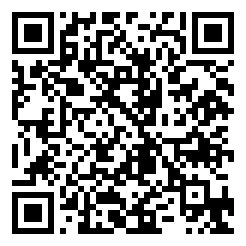 Všechna videa – celé CPKP střední Čechy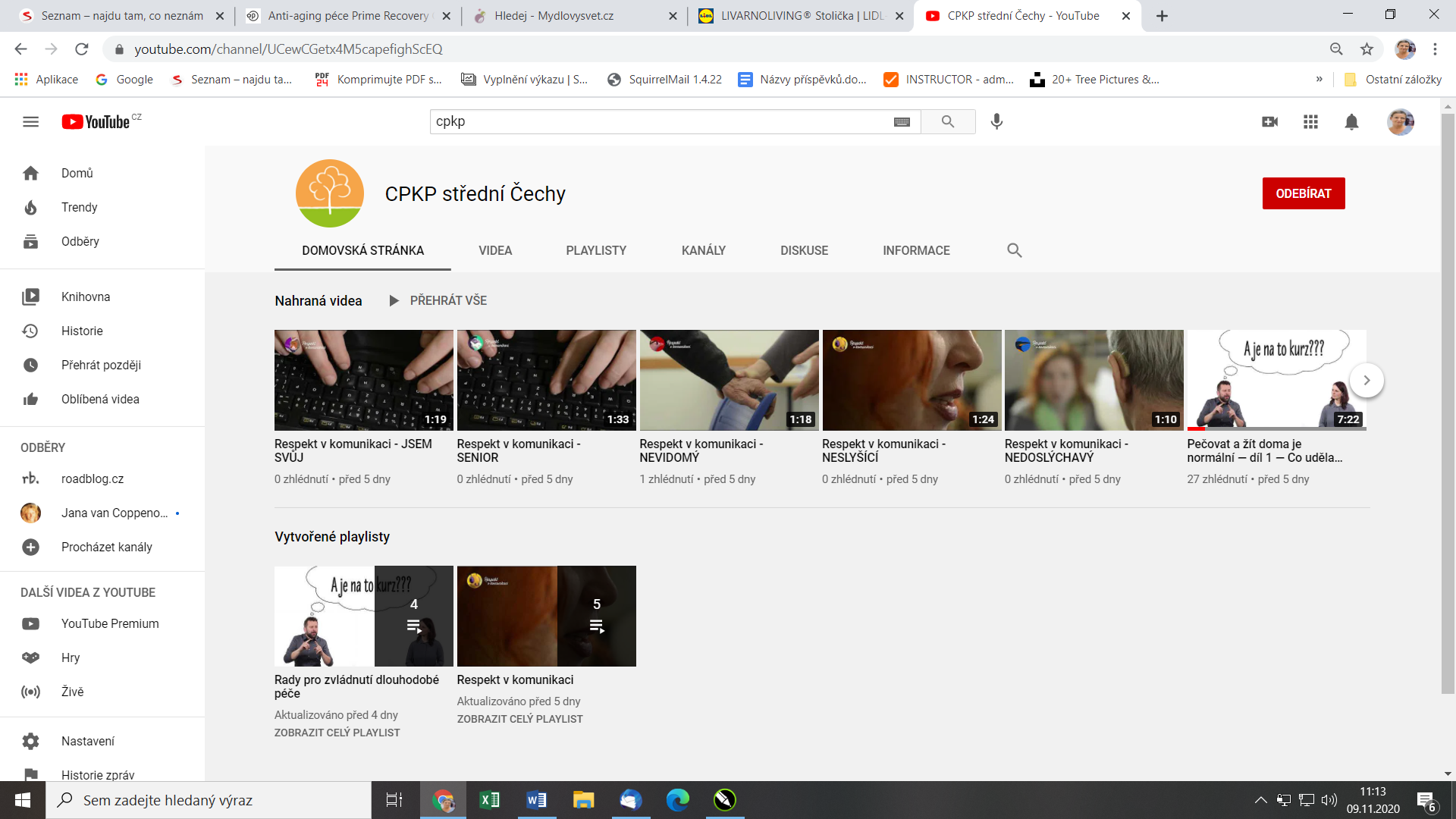 QR od pro všechna videa CPKP na You Tube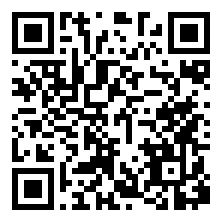 